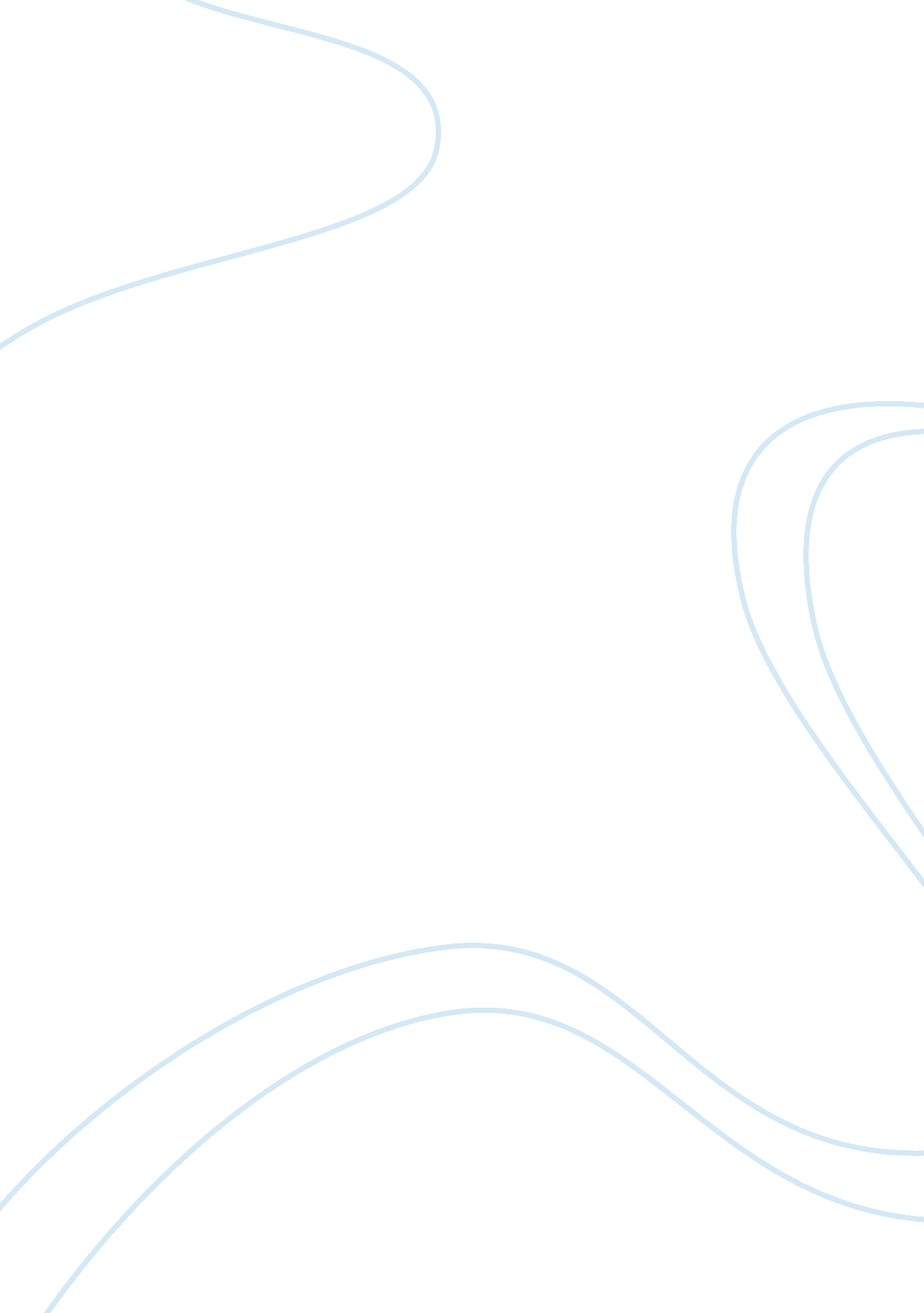 Miss spitfire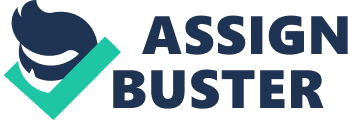 The ConductorConductor of the train n chapter one. He begins a conversation with Anne, who appears to be crying. Anne SullivanMain character who is on her way to teach a pupil who is blind, mute and deaf. Aunt EllenAdopted little sister MaryJimmie(Anne's little brother who died)Uncle JohnHusband of AnastasiaAnastasiaWife of Uncle JohnHelen KellerOne of the main characters who is deaf, mute and blind. Dr. HoweWorks at Perkins InstituteLaura Bridgman(Blind/deaf) housemate to Anne SullivanMr. AnagnosDirector of Perkins InstituteMrs. HopkinsHousemother at PerkinsThe KellersHelen's family. Kate (mom), Captain Keller (dad), James Keller (step-son to Kate). ONMISS SPITFIRE SPECIFICALLY FOR YOUFOR ONLY$13. 90/PAGEOrder Now 